www.czechstepbystep.czKrátké české zprávy: Slovo roku 2022
Před poslechem:					                                       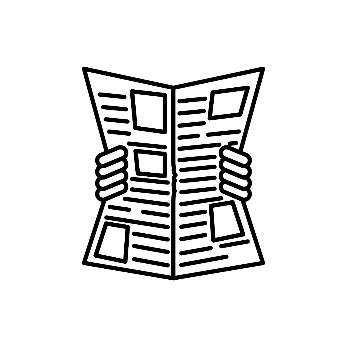 1. Povídejte si.   1. Co myslíte, jaká slova se loni často v médiích používala?2. Čtete pravidelně zprávy?                           ………………………………………………………................Při poslechu:2. Označte, co je správně.1. Redakce Lidových / Lidských novin vybírala slovo roku 2022. 			2. Jako slovo roku redaktoři vybrali výraz invaze / válka.					3. Na začátku / konci února začala ruská invaze na Ukrajinu.				4. Invaze způsobila velkou migrační vlnu / lavinu.					5. Ceny začaly postupně klesat / růst.							6. Čtenáři Lidových novin zvolili výrazem roku slovo dezolát / izolát.			7. Dezolát se dnes používá pro lidi šířící informace / dezinformace. 			……………………………………………………………………………………..Po poslechu:3. Doplňte slova do textu. Jedno slovo nebudete potřebovat.  ▲ agrese ▲ zprávy ▲ na ▲ uprchlíků ▲ čtenáři ▲ spisovatelé ▲starého ▲ zvolilaSlovo roku 2022Redakce Lidových novin (1.) _______ jako slovo roku výraz VÁLKA. Na konci února začala ruská 
(2.) _______ proti Ukrajině a citelně zasáhla do života (3.) _______ kontinentu. Přinesla velkou migrační vlnu (4.) _______ z Ukrajiny a ovlivnila i zvyšování cen. Jako další slovo roku 2022 vybrali (5.) ______ Lidových novin výraz DEZOLÁT. Toto slovo se objevilo v češtině asi před 15 lety a označovalo "zoufalce" - lidi (6.) ______ okraji společnosti, bezdomovce a narkomany. Loni začala média výraz používat pro lidi, kteří šíří nepravdivé (7.) ______, pořádají demonstrace proti vládě Petra Fialy a otevřeně podporují Rusko.